PRZEDSIĘBIORSTWO TURYSTYCZNE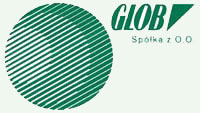 10 – 546 Olsztyn, ul. Kajki 7/19, tel. +48 89 / 527 20 04,+48 89 / 527 71 86, +48 89 / 527 23 28   e-mail: glob11@wp.pl,  www.globolsztyn.plKARLSKRONA-KALMAR-LUND-KOPENHAGA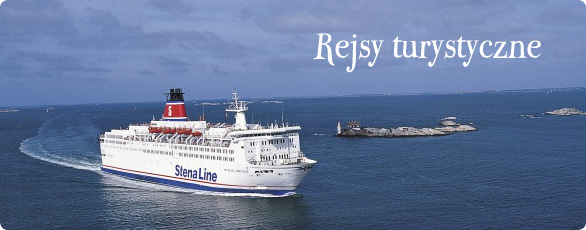                     ARCHIPELAG WIKINGÓW           TERMIN  14 .08-19.08.2012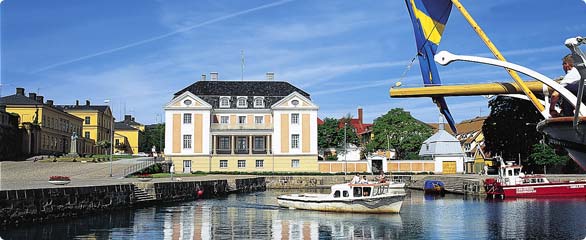 PROGRAM:DZIEŃ I    14.08.2012.   (wtorek)11.30  podstawienie autokaru w Warszawie 15.15   przybycie autokaru do Olsztyna15.30   przejazd z Olsztyna do Gdyni  15.30 - 19.00 przyjazd na terminal promowy19.00 - 20.00 odprawa biletowa - zakwaterowanie na promie20.00 - 22.00 kolacja w restauracji Täste (bufet szwedzki) w cenę wliczone są napoje,                      wino, piwo bez ograniczeń 21.00             wypłynięcie z Gdyni
21.00 - 23.00 otwarty sklep na promie, wiele ciekawych promocji
21.00 - 22.30 koncert z DVD na dużym ekranie w C-View Bar20.30 - 01.30 muzyka taneczna na żywo w Food City, gra duet muzyczny22.00 - 03.00 otwarte Casino w C-View Bar
22.30 - 03.00 zapraszamy do C-View Bar na dyskotekę DZIEŃ  II  15.08.2012  (środa)06.00-07.30  śniadanie w restauracji Täste  (bufet szwedzki)07.30             przypłynięcie promu do Karlskrony08.00-12.00   zwiedzanie: punkt widokowy na Bryggareberget, Nabrzeże Królewskie z                       Bastionem Aurora i widokiem na port wojenny, Kościół Admiralicji, rynek,                      Targ Rybny, dzielnica Björkholmen,  Muzeum Marynarki Wojennej12.00-14.00   przerwa na kawę lub lunch we własnym zakresie                       zakwaterowanie w Hotelu Scandic**** usytuowany nad samym morzem                       na wyspie Trossö, restauracja z widokiem na morze                      www.scandichotels.com         14.00-18.00   przejazd do Kalmaru przez prowincje Blekinge i Smäland                       zwiedzanie Kalmaru: Zamek (dziedziniec i wały obronne), centrum na                       wyspie Kvarnholmen, katedra                       Przystanek na wyspie Svinő z widokiem na Most Olandzki. Przejazd                      Mostem na Olandię, widoki na cieśninę Kalmarską19.00-20.00   kolacja w Karlskronie    (serwowana)20.00             wieczorny spacer po Karlskronie dla chętnych      DZIEŃ  III  16.08.2012r.  (czwartek)08.00-09.00   śniadanie w hotelu (bufet szwedzki)09.00-14.00  przejazd autokarem przez prowincje Blekinge i Skäne. Przystanek w                      Mörrum- centrum połowu łososia, progi wodne na rzece Mőrrum14.00-15.00  przerwa na kawę lub lunch we własnym zakresie15.00-16.30  zwiedzanie Lund: romańska katedra z kryptą z XII w., uniwersytet,                      kamienie runiczne z epoki Wikingów16.30-18.00  przejazd do  Malmő                     zwiedzanie autokarem: m.in. nowoczesnej dzielnicy Västra Hamnen z                      wieżowcem Turning Torso, renesansowy Zamek18.00-19.00  obiadokolacja (serwowana)19.00-20.00  spacer po Starówce Malmö20.00-21.30  przejazd na nocleg do  Angelholm  (Hotel Erikslund ***w Szwecji)                     www.hotellerikslund.seDZIEŃ IV  17.08.2012r.  (piątek)07.00-08.00  śniadanie w hotelu (bufet szwedzki)08.00-10.00  przejazd z Malmö do Kopenhagi przez most Őresund10.00-13.00  zwiedzanie Kopenhagi z przewodnikiem                      Syrenka Kopenhaska, pomnik boginii Gefion, uroczysta odprawa warty                      Gwardii Królewskiej, Kościół Marmurowy, Katedra Protestancka,                      osiemnastowieczna dzielnica portowa Nyhavn   13.00-14.00  przerwa na kawę  lub lunch we własnym zakresie14.00-17.00 zwiedzanie: Ośrodka Carlsberg i Browaru Jacobsena - dodatkowo z                     degustacją piwa17.00-19.00 przejazd Angelholm  (Hotel Erikslund*** w Szwecji)                    przeprawa promowa z Helsingor do Helsinborga                    widoki m. in. na Zamek Hamleta    19.00-20.00 obiadokolacja w hotelu (serwowana)DZIEŃ V  18.08.2012r.  (sobota)        08.00-09.00 śniadanie w hotelu (bufet szwedzki)09.00-13.00 przejazd drogą wzdłuż południowego wybrzeża Skanii, przystanek w                     Smygehuk – najbardziej wysuniętym punkcie Szwecji                    wizyta w Ystad –krótki spacer po Starym Mieście                    przystanek w nadmorskiej wiosce Käseberga, Ales stenar – tajemniczy                     prehistoryczny zabytek, głazy ustawione w kształt 70-metrowej długości                     łodzi13.00-14.00 przejazd do Kivik14.00-16.00 wizyta w tłoczni cydru w Kivik                      zwiedzanie z przewodnikiem „Muzeum Jabłka”                     przerwa na kawę z szarlotką (lub lunch we własnym zakresie) 16.00-18.00  powrót na terminal w Karlskronie
20.00             wypłynięcie promu20.00-22.00   kolacja w restauracji Täste (bufet szwedzki) wino, piwo bez ograniczeń 
20.00 - 21.30 koncert z DVD na dużym ekranie w C-View Bar
20.00 - 23.30 czynny Salon Urody 
20.30 - 01.30 muzyka taneczna na żywo w Food City, gra duet muzyczny.
21.30 - 22.30 karaoke w C-View Bar, chętni śpiewają do muzyki 22.00 - 03.00 otwarte Casino w C-View Bar
22.30 - 04.00 zapraszamy do C-View Bar na dyskotekęDZIEŃ  VI  19.08.2012  (niedziela)06.00-07.00  śniadanie w restauracji Täste (bufet szwedzki)07.30            przypłynięcie promu do Gdyni08.00-11.30  powrót do Olsztyna ( do Warszawy ok. 14.30)Cena obejmuje:-bilety promowe  Gdynia- Karlskrona- Gdynia  „Stena Line”-kabiny  2 os. wew. z łazienką  (2 noclegi)- jeden nocleg  w Karlskronie Hotel Scandic****(pokoje 2 os. łazienką)-dwa noclegi w Angelholm  Hotel  Erikslund*** (pokoje 2 os. z łazienką)-zwiedzanie Karlskrony z przewodnikiem-bilety wstępu do Muzeum Morskiego-zwiedzanie Kalmaru z przewodnikiem-dwa śniadania na promie  (bufet szwedzki)-dwie kolacje na promie    (bufet szwedzki)-trzy śniadania w hotelu     (bufet szwedzki)-jedna obiadokolacja w Hotelu w Erikslund***-jedna obiadokolacja w Malmö         -jedna obiadokolacja w Karlskronie                       -przewodnik z językiem polskim po Kopenhadze (  3 godziny )-bilety wstępu do Browaru Calsberg -degustacja piwa w browarze – 2 kufle 0,5 litra-przejazd przez Most Őresund-przeprawa promowa z Helsingor do Helsinborga-rozrywka na promie, -ubezpieczenie rozszerzone KL do 10.000 EUR, KR do 5000 EUR, NWI do 15000 PLN, NWS do 15.000 PLN BP do 1000 PLN -opłatę paliwową-transport autokarowy na trasie:Olsztyn- Gdynia –Karlskrona –Kalmar –Lund –Kopenhaga-Olsztyn -opiekę pilota-kawa lub herbata, szarlotka w „Muzeum Jabłka”-bilety wstępu do „Muzeum Jabłka”-przewodnik po „Muzeum Jabłka”